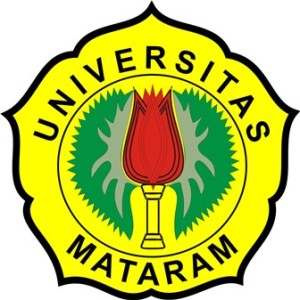 UPAYA MENINGKATKAN KINERJA ROOM ATTENDANT PADA OPRASIONAL HOUSEKEEPING DI HOTEL LOMBOK GARDENKARYA TULIS ILMIAHDiajukan Sebagai Suatu Kebulatan StudiPada Program Studi Diploma III PariwisataFakultas Ekonomi Dan Bisnis Universitas MataramOlehINDRA WIJAYAA0E 013 044KONSENTRASI HOTEL DAN RESTORANPROGRAM STUDI DIPLOMA III PARIWISATAFAKULTAS EKONOMI DAN BISNISUNIVERSITAS MATARAM2017HALAMAN PERSETUJUANJUDUL 	: UPAYA MENINGKATKAN KINERJA ROOMBOY PADA OPRASIONAL HOUSEKEEPING DI HOTEL LOMBOK GARDEN NAMA MAHASISWA 	: INDRA WIJAYANOMOR MAHASISWA	: A0E 013 044KONSENTRASI		: DIPLOMA III HOTEL & RESTORAN						Mataram,   Juni 2017					Menyetujui HALAMAN PENGESAHANJUDUL 	: UPAYA MENINGKATKAN KINERJA ROOMBOY PADA OPRASIONAL HOUSEKEEPING DI HOTEL LOMBOK GARDEN NAMA MAHASISWA 	: INDRA WIJAYANOMOR MAHASISWA	: A0E 013 044KONSENTRASI		: DIPLOMA III HOTEL & RESTORANKarya Tulis Ilmiah Ini Telah Diterima Sebagai Suatu Kebulatan Studi Pada Program Studi Diploma III Pariwisata Fakultas Ekonomi dan Bisnis Universitas Mataram		Mataram,   Juni 2017Dosen Pembimbing I(Drs. Masrun, MM)Dosen Pembimbing II         (Ahmad Mujadid, A.Md, SE)Fakultas Ekonomi UNRAMDekan,(Dr. Muaidy Yasin, Ms)NIP:19600101987031002Program Diploma III PariwisataKetua,(Dr. Akhmad Jufri, MP)NIP:196311061988031